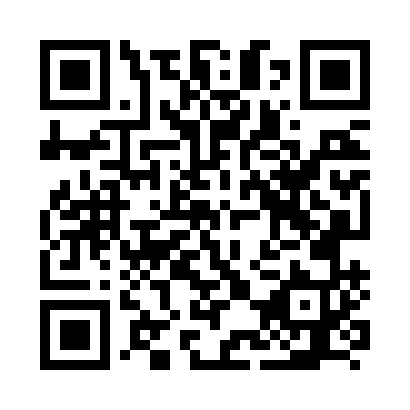 Prayer times for Bindiba, CameroonWed 1 May 2024 - Fri 31 May 2024High Latitude Method: NonePrayer Calculation Method: Muslim World LeagueAsar Calculation Method: ShafiPrayer times provided by https://www.salahtimes.comDateDayFajrSunriseDhuhrAsrMaghribIsha1Wed4:395:5212:023:196:127:202Thu4:395:5112:023:206:127:213Fri4:395:5112:023:206:127:214Sat4:385:5112:023:206:137:215Sun4:385:5112:023:216:137:216Mon4:385:5012:013:216:137:217Tue4:375:5012:013:216:137:218Wed4:375:5012:013:226:137:229Thu4:375:5012:013:226:137:2210Fri4:365:5012:013:226:137:2211Sat4:365:4912:013:226:137:2212Sun4:365:4912:013:236:137:2213Mon4:365:4912:013:236:137:2314Tue4:355:4912:013:236:147:2315Wed4:355:4912:013:246:147:2316Thu4:355:4912:013:246:147:2317Fri4:355:4912:013:246:147:2418Sat4:345:4912:013:256:147:2419Sun4:345:4912:013:256:147:2420Mon4:345:4912:013:256:147:2421Tue4:345:4812:023:256:157:2522Wed4:345:4812:023:266:157:2523Thu4:345:4812:023:266:157:2524Fri4:345:4812:023:266:157:2625Sat4:335:4812:023:276:157:2626Sun4:335:4812:023:276:167:2627Mon4:335:4812:023:276:167:2728Tue4:335:4812:023:286:167:2729Wed4:335:4912:023:286:167:2730Thu4:335:4912:023:286:167:2731Fri4:335:4912:033:296:177:28